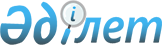 О внесении изменений в решение Тарбагатайского районного маслихата от 23 декабря 2015 года № 31-2 "О бюджете Тарбагатайского района на 2016 - 2018 годы"
					
			Утративший силу
			
			
		
					Решение Тарбагатайского районного маслихата Восточно-Казахстанской области от 26 июля 2016 года № 5-2. Зарегистрировано Департаментом юстиции Восточно-Казахстанской области 02 августа 2016 года № 4626. Утратило силу - решением Тарбагатайского районного маслихата Восточно-Казахстанской области от 23 декабря 2016 года № 10-2      Сноска. Утратило силу – решением Тарбагатайского районного маслихата Восточно-Казахстанской области от 23.12.2016 № 10-2 (вводится в действие с 01.01.2017).

      Примечание РЦПИ.

      В тексте документа сохранена пунктуация и орфография оригинала.

      В соответствии со статьей 109 Бюджетного кодекса Республики Казахстан от 4 декабря 2008 года, подпунктом 1) пункта 1 статьи 6 Закона Республики Казахстан от 23 января 2001 года "О местном государственном управлении и самоуправлении в Республике Казахстан", решением Восточно-Казахстанского областного маслихата от 14 июля 2016 года № 5/37-VІ "О внесении изменений в решение Восточно-Казахстанского областного маслихата от 9 декабря 2015 года № 34/406-V "Об областном бюджете на 2016-2018 годы" (зарегистрировано в Реестре государственной регистрации нормативных правовых актов за номером 4607) Тарбагатайский районный маслихат РЕШИЛ:

      1. Внести в решение Тарбагатайского районного маслихата "О бюджете Тарбагатайского района на 2016-2018 годы" от 23 декабря 2015 года № 31-2 (зарегистрировано в Реестре государственной регистрации нормативных правовых актов за номером 4329, опубликовано в газете "Тарбагатай" от 27 января 2016 года № 8-9 и от 1 февраля 2016 года № 10-11) следующие изменения:

      Пункт 1 изложить в новой редакции:

      "1. Утвердить районный бюджет на 2016-2018 годы согласно приложениям 1, 2 и 3 соответственно, в том числе на 2016 год в следующих объемах:

      1) доходы – 7 203 250,0 тысяч тенге, в том числе:

      налоговые поступления – 723 874,0 тысяч тенге;

      неналоговые поступления – 3 850,0 тысяч тенге;

      поступления от продажи основного капитала 4 494,0 тысяч тенге; 

      поступления трансфертов – 6 471 032,0 тысяч тенге;

      2) затраты – 7 205 829,0 тысяч тенге;

      3) чистое бюджетное кредитование – 236 135,0 тысяч тенге;

      бюджетные кредиты – 246 208,0 тысяч тенге;

      погашение бюджетных кредитов – 10 073,0 тысяч тенге;

      4) сальдо по операциям с финансовыми активами – 5 610,0 тысяч тенге, в том числе:

      приобретение финансовых активов – 5 610,0 тысяч тенге;

      5) дефицит (профицит) бюджета – - 236 135,0 тысяч тенге;

      6) финансирование дефицита (использование профицита) бюджета –236 135,0 тысяч тенге; 

      поступление займов – 246 208,0 тысяч тенге; 

      погашение займов – 10 073,0 тысяч тенге; 

      используемые остатки бюджетных средств – 8 189,0 тысяч тенге.

      в пункте 9:

      абзац первый изложить в новой редакции:

      "Учесть, что в районном бюджете на 2016 год предусмотрены целевые трансферты из областного бюджета в сумме – 151 755,0 тысяч тенге.";

      в пункте 10:

      абзац первый изложить в новой редакции:

      "Учесть, что в районном бюджете на 2016 год предусмотрены целевые трансферты из республиканского бюджета в сумме – 2 473 875,0 тысяч тенге.";

      приложения 1, 4, 8, 9 к указанному решению изложить в новой редакции согласно приложениям 1, 2, 3, 4 к настоящему решению.

      2. Настоящее решение вводится в действие с 1 января 2016 года.

 Бюджет Тарбагатайского района на 2016 год Перечень бюджетных программ аппаратов акима поселка, сельского округа на 2016 год Целевые трансферты из областного бюджета Целевые трансферты из республиканского бюджета
					© 2012. РГП на ПХВ «Институт законодательства и правовой информации Республики Казахстан» Министерства юстиции Республики Казахстан
				
      Председатель сессии 

Б. Кунафиянов

      Секретарь Тарбагатайского

      районного маслихата 

С. Жакаев
Приложение 1
 к решению Тарбагатайского 
 районного маслихата
 от "26" июля 2016 года № 5–2Приложение 1
 к решению Тарбагатайского 
 районного маслихата 
от "23" декабря 2015 года 
№ 31–2Категория

Категория

Категория

Категория

Сумма (тысяч тенге)

Класс

Класс

Класс

Сумма (тысяч тенге)

Подкласс

Подкласс

Сумма (тысяч тенге)

Наименование доходов

Сумма (тысяч тенге)

I. ДОХОДЫ

7 203 250,0

1

НАЛОГОВЫЕ ПОСТУПЛЕНИЯ

723 874,0

1

Подоходный налог

331 114,0

2

Индивидуальный подоходный налог

331 114,0

3

Социальный налог

265 003,0

1

Социальный налог

265 003,0

4

Налоги на собственность

107 300,0

1

Налоги на имущество

42 200,0

3

Земельный налог

8 675,0

4

Налог на транспортные средства

51 805,0

5

Единый земельный налог

4 620,0

5

Внутренние налоги на товары, работы и услуги

15 749,0

2

Акцизы

2 568,0

3

Поступления за использование природных и других ресурсов

1 874,0

4

Сборы за ведение предпринимательской и профессиональной деятельности

11 307,0

8

Обязательные платежи, взимаемые за совершение юридически значимых действий и (или) выдачу документов уполномоченными на то государственными органами или должностными лицами

4 708,0

1

Государственная пошлина

4 708,0

2

НЕНАЛОГОВЫЕ ПОСТУПЛЕНИЯ

3 850,0

1

Доходы от государственной собственности

3 850,0

5

Доходы от аренды имущества, находящегося в государственной собственности

3 838,0

7

Вознаграждения по кредитам, выданным из государственного бюджета

12,0

3

ПОСТУПЛЕНИЯ ОТ ПРОДАЖИ ОСНОВНОГО КАПИТАЛА

4 494,0

3

Продажа земли и нематериальных актовов

4 494,0

1

Продажа земли

4 494,0

4

ПОСТУПЛЕНИЯ ТРАНСФЕРТОВ

6 471 032,0

2

Трансферты из вышестоящих органов государственного управления

6 471 032,0

2

Трансферты из областного бюджета

6 471 032,0

Функциональная группа

Функциональная группа

Функциональная группа

Функциональная группа

Функциональная группа

Сумма (тысяч тенге)

Функциональная подгруппа

Функциональная подгруппа

Функциональная подгруппа

Функциональная подгруппа

Сумма (тысяч тенге)

Администратор бюджетных программ

Администратор бюджетных программ

Администратор бюджетных программ

Сумма (тысяч тенге)

Программа

Программа

Сумма (тысяч тенге)

Наименование расходов

Сумма (тысяч тенге)

II. ЗАТРАТЫ

7 205 829,0

01

Государственные услуги общего характера

553 346,0

1

Представительные, исполнительные и другие органы, выполняющие общие функции государственного управления

451 628,0

112

Аппарат маслихата района (города областного значения)

26 900,0

001

Услуги по обеспечению деятельности маслихата района (города областного значения)

26 176,0

003

Капитальные расходы государственного органа

724,0

122

Аппарат акима района (города областного значения)

134 047,0

001

Услуги по обеспечению деятельности акима района (города областного значения)

124 725,0

003

Капитальные расходы государственного органа

9 322,0

123

Аппарат акима района в городе, города районного значения, поселка, села, сельского округа

290 681,0

001

Услуги по обеспечению деятельности акима района в городе, города районного значения, поселка, села, сельского округа

290 181,0

022

Капитальные расходы государственного органа

500,0

2

Финансовая деятельность

774,0

459

Отдел экономики и финансов района (города областного значения)

774,0

003

Проведение оценки имущества в целях налогообложения

774,0

9

Прочие государственные услуги общего характера

100 944,0

454

Отдел предпринимательства и сельского хозяйства района (города областного значения)

29 676,0

001

Услуги по реализации государственной политики на местном уровне в области развития предпринимательства и сельского хозяйства

29 526,0

007

Капитальные расходы государственного органа

150,0

458

Отдел жилищно-коммунального хозяйства, пассажирского транспорта и автомобильных дорог района (города областного значения)

22 943,0

001

Услуги по реализации государственной политики на местном уровне в области жилищно-коммунального хозяйства, пассажирского транспорта и автомобильных дорог

20 433,0

013

Капитальные расходы государственного органа

2 510,0

459

Отдел экономики и финансов района (города областного значения)

48 325,0

001

Услуги по реализации государственной политики в области формирования и развития экономической политики, государственного планирования, исполнения бюджета и управления коммунальной собственностью района (города областного значения)

43 925,0

015

Капитальные расходы государственного органа

4 400,0

02

Оборона

101 884,0

1

Военные нужды

12 387,0

122

Аппарат акима района (города областного значения)

12 387,0

005

Мероприятия в рамках исполнения всеобщей воинской обязанности

12 387,0

2

Организация работы по чрезвычайным ситуациям

89 497,0

122

Аппарат акима района (города областного значения)

89 497,0

006

Предупреждение и ликвидация чрезвычайных ситуаций масштаба района (города областного значения)

80 000,0

007

Мероприятия по профилактике и тушению степных пожаров районного (городского) масштаба, а также пожаров в населенных пунктах, в которых не созданы органы государственной противопожарной службы

9 497,0

03

Общественный порядок, безопасность, правовая, судебная, уголовно-исполнительная деятельность

187,0

9

Прочие услуги в области общественного порядка и безопасности

187,0

458

Отдел жилищно-коммунального хозяйства, пассажирского транспорта и автомобильных дорог района (города областного значения)

187,0

021

Обеспечение безопасности дорожного движения в населенных пунктах

187,0

04

Образование

4 101 171,8

1

Дошкольное воспитание и обучение

571 072,2

464

Отдел образования района (города областного значения)

571 072,2

009

Обеспечение деятельности организаций дошкольного воспитания и обучения

137 561,2

040

Реализация государственного образовательного заказа в дошкольных организациях образования

433 511,0

2

Начальное, основное среднее и общее среднее образование

3 366 712,6

457

Отдел культуры, развития языков, физической культуры и спорта района (города областного значения)

108 632,0

017

Дополнительное образование для детей и юношества по спорту

108 632,0

464

Отдел образования района (города областного значения)

3 258 080,6

003

Общеобразовательное обучение

3 139 915,6

006

Дополнительное образование для детей

118 165,0

9

Прочие услуги в области образования

163 387,0

464

Отдел образования района (города областного значения)

163 387,0

001

Услуги по реализации государственной политики на местном уровне в области образования

15 459,0

005

Приобретение и доставка учебников, учебно-методических комплексов для государственных учреждений образования района (города областного значения)

79 767,0

007

Проведение школьных олимпиад, внешкольных мероприятий и конкурсов районного (городского) масштаба

80,0

015

Ежемесячная выплата денежных средств опекунам (попечителям) на содержание ребенка-сироты (детей-сирот), и ребенка (детей), оставшегося без попечения родителей

17 866,0

022

Выплата единовременных денежных средств казахстанским гражданам, усыновившим (удочерившим) ребенка (детей)-сироту и ребенка (детей), оставшегося без попечения родителей

957,0

029

Обследование психического здоровья детей и подростков и оказание психолого-медико-педагогической консультативной помощи населению

11 238,0

067

Капитальные расходы подведомственных государственных учреждений и организаций

38 020,0

06

Социальная помощь и социальное обеспечение

551 956,0

1

Социальное обеспечение

213 727,0

451

Отдел занятости и социальных программ района (города областного значения)

210 620,0

005

Государственная адресная социальная помощь

12 712,0

016

Государственные пособия на детей до 18 лет

130 956,0

025

Внедрение обусловленной денежной помощи по проекту Өрлеу

66 952,0

464

Отдел образования района (города областного значения)

3 107,0

030

Содержание ребенка (детей), переданного патронатным воспитателям

3 107,0

2

Социальная помощь

304 476,0

451

Отдел занятости и социальных программ района (города областного значения)

304 476,0

002

Программа занятости

26 729,0

004

Оказание социальной помощи на приобретение топлива специалистам здравоохранения, образования, социального обеспечения, культуры, спорта и ветеринарии в сельской местности в соответствии с законодательством Республики Казахстан

30 020,0

006

Оказание жилищной помощи

4 355,0

007

Социальная помощь отдельным категориям нуждающихся граждан по решениям местных представительных органов

79 343,0

010

Материальное обеспечение детей-инвалидов, воспитывающихся и обучающихся на дому

7 304,0

014

Оказание социальной помощи нуждающимся гражданам на дому

115 541,0

015

Территориальные центры социального обслуживания пенсионеров и инвалидов

36 057,0

017

Обеспечение нуждающихся инвалидов обязательными гигиеническими средствами и предоставление услуг специалистами жестового языка, индивидуальными помощниками в соответствии с индивидуальной программой реабилитации инвалида

4 071,0

023

Обеспечение деятельности центров занятости населения

1 056,0

9

Прочие услуги в области социальной помощи и социального обеспечения

33 753,0

451

Отдел занятости и социальных программ района (города областного значения)

33 753,0

001

Услуги по реализации государственной политики на местном уровне в области обеспечения занятости и реализации социальных программ для населения

25 697,0

011

Оплата услуг по зачислению, выплате и доставке пособий и других социальных выплат

4 214,0

050

Реализация Плана мероприятий по обеспечению прав и улучшению качества жизни инвалидов в Республике Казахстан на 2012 – 2018 годы

3 842,0

07

Жилищно-коммунальное хозяйство

886 602,0

1

Жилищное хозяйство

51 390,0

123

Аппарат акима района в городе, города районного значения, поселка, села, сельского округа

15 081,0

027

Ремонт и благоустройство объектов в рамках развития городов и сельских населенных пунктов по Дорожной карте занятости 2020

15 081,0

458

Отдел жилищно-коммунального хозяйства, пассажирского транспорта и автомобильных дорог района (города областного значения)

17 200,0

002

Изъятие, в том числе путем выкупа земельных участков для государственных надобностей и связанное с этим отчуждение недвижимого имущества

200,0

004

Обеспечение жильем отдельных категорий граждан

12 000,0

041

Ремонт и благоустройство объектов в рамках развития городов и сельских населенных пунктов по Дорожной карте занятости 2020

5 000,0

464

Отдел образования района (города областного значения)

19 109,0

026

Ремонт объектов в рамках развития городов и сельских населенных пунктов по Дорожной карте занятости 2020

19 109,0

2

Коммунальное хозяйство

735 106,0

458

Отдел жилищно-коммунального хозяйства, пассажирского транспорта и автомобильных дорог района (города областного значения)

13 747,0

012

Функционирование системы водоснабжения и водоотведения

13 747,0

466

Отдел архитектуры, градостроительства и строительства района (города областного значения)

721 359,0

058

Развитие системы водоснабжения и водоотведения в сельских населенных пунктах

721 359,0

3

Благоустройство населенных пунктов

100 106,0

123

Аппарат акима района в городе, города районного значения, поселка, села, сельского округа

33 277,0

008

Освещение улиц населенных пунктов

26 577,0

009

Обеспечение санитарии населенных пунктов

1 000,0

010

Содержание мест захоронений и погребение безродных

500,0

011

Благоустройство и озеленение населенных пунктов

5 200,0

458

Отдел жилищно-коммунального хозяйства, пассажирского транспорта и автомобильных дорог района (города областного значения)

66 829,0

018

Благоустройство и озеленение населенных пунктов

66 829,0

08

Культура, спорт, туризм и информационное пространство

347 976,0

1

Деятельность в области культуры

182 785,0

123

Аппарат акима района в городе, города районного значения, поселка, села, сельского округа

1 000,0

006

Поддержка культурно-досуговой работы на местном уровне

1 000,0

457

Отдел культуры, развития языков, физической культуры и спорта района (города областного значения)

181 785,0

003

Поддержка культурно-досуговой работы

181 785,0

2

Спорт

49 534,0

457

Отдел культуры, развития языков, физической культуры и спорта района (города областного значения)

49 534,0

008

Развитие массового спорта и национальных видов спорта 

29 384,0

009

Проведение спортивных соревнований на районном (города областного значения) уровне

2 700,0

010

Подготовка и участие членов сборных команд района (города областного значения) по различным видам спорта на областных спортивных соревнованиях

17 450,0

3

Информационное пространство

57 522,0

456

Отдел внутренней политики района (города областного значения)

8 800,0

002

Услуги по проведению государственной информационной политики

8 800,0

457

Отдел культуры, развития языков, физической культуры и спорта района (города областного значения)

48 722,0

006

Функционирование районных (городских) библиотек

48 326,0

007

Развитие государственного языка и других языков народа Казахстана

396,0

9

Прочие услуги по организации культуры, спорта, туризма и информационного пространства

58 135,0

456

Отдел внутренней политики района (города областного значения)

30 088,0

001

Услуги по реализации государственной политики на местном уровне в области информации, укрепления государственности и формирования социального оптимизма граждан

19 643,0

003

Реализация мероприятий в сфере молодежной политики

6 345,0

006

Капитальные расходы государственного органа

4 100,0

457

Отдел культуры, развития языков, физической культуры и спорта района (города областного значения)

28 047,0

001

Услуги по реализации государственной политики на местном уровне в области культуры, развития языков, физической культуры и спорта 

23 647,0

032

Капитальные расходы подведомственных государственных учреждений и организаций

4 400,0

10

Сельское, водное, лесное, рыбное хозяйство, особо охраняемые природные территории, охрана окружающей среды и животного мира, земельные отношения

311 214,0

1

Сельское хозяйство

114 359,0

459

Отдел экономики и финансов района (города областного значения)

8 645,0

099

Реализация мер по оказанию социальной поддержки специалистов

8 645,0

473

Отдел ветеринарии района (города областного значения)

105 714,0

001

Услуги по реализации государственной политики на местном уровне в сфере ветеринарии

19 284,0

003

Капитальные расходы государственного органа

300,0

007

Организация отлова и уничтожения бродячих собак и кошек

1 800,0

008

Возмещение владельцам стоимости изымаемых и уничтожаемых больных животных, продуктов и сырья животного происхождения

34 240,0

009

Проведение ветеринарных мероприятий по энзоотическим болезням животных

50 090,0

6

Земельные отношения

15 799,0

463

Отдел земельных отношений района (города областного значения)

15 799,0

001

Услуги по реализации государственной политики в области регулирования земельных отношений на территории района (города областного значения)

15 799,0

9

Прочие услуги в области сельского, водного, лесного, рыбного хозяйства, охраны окружающей среды и земельных отношений

181 056,0

473

Отдел ветеринарии района (города областного значения)

181 056,0

011

Проведение противоэпизоотических мероприятий

181 056,0

11

Промышленность, архитектурная, градостроительная и строительная деятельность

26 170,0

2

Архитектурная, градостроительная и строительная деятельность

26 170,0

466

Отдел архитектуры, градостроительства и строительства района (города областного значения)

26 170,0

001

Услуги по реализации государственной политики в области строительства, улучшения архитектурного облика городов, районов и населенных пунктов области и обеспечению рационального и эффективного градостроительного освоения территории района (города областного значения)

22 010,0

013

Разработка схем градостроительного развития территории района, генеральных планов городов районного (областного) значения, поселков и иных сельских населенных пунктов

4 000,0

015

Капитальные расходы государственного органа 

160,0

12

Транспорт и коммуникации

179 841,0

1

Автомобильный транспорт

176 041,0

123

Аппарат акима района в городе, города районного значения, поселка, села, сельского округа

10 861,0

013

Обеспечение функционирования автомобильных дорог в городах районного значения, поселках, селах, сельских округах

10 861,0

458

Отдел жилищно-коммунального хозяйства, пассажирского транспорта и автомобильных дорог района (города областного значения)

165 180,0

023

Обеспечение функционирования автомобильных дорог

165 180,0

9

Прочие услуги в сфере транспорта и коммуникаций

3 800,0

458

Отдел жилищно-коммунального хозяйства, пассажирского транспорта и автомобильных дорог района (города областного значения)

3 800,0

024

Организация внутрипоселковых (внутригородских), пригородных и внутрирайонных общественных пассажирских перевозок

3 800,0

13

Прочие

48 591,0

3

Поддержка предпринимательской деятельности и защита конкуренции

340,0

454

Отдел предпринимательства и сельского хозяйства района (города областного значения)

340,0

006

Поддержка предпринимательской деятельности

340,0

9

Прочие

48 251,0

123

Аппарат акима района в городе, города районного значения, поселка, села, сельского округа

39 367,0

040

Реализация мер по содействию экономическому развитию регионов в рамках Программы "Развитие регионов" 

39 367,0

457

Отдел культуры, развития языков, физической культуры и спорта района (города областного значения)

1 884,0

040

Реализация мер по содействию экономическому развитию регионов в рамках Программы "Развитие регионов" 

1 884,0

459

Отдел экономики и финансов района (города областного значения)

7 000,0

012

Резерв местного исполнительного органа района (города областного значения) 

7 000,0

14

Обслуживание долга

12,0

1

Обслуживание долга

12,0

459

Отдел экономики и финансов района (города областного значения)

12,0

021

Обслуживание долга местных исполнительных органов по выплате вознаграждений и иных платежей по займам из областного бюджета

12,0

15

Трансферты

96 878,2

1

Трансферты

96 878,2

459

Отдел экономики и финансов района (города областного значения)

96 878,2

006

Возврат неиспользованных (недоиспользованных) целевых трансфертов

2 575,2

051

Трансферты органам местного самоуправления

94 303,0

IІІ. Чистое бюджетное кредитование

236 135,0

Бюджетные кредиты 

246 208,0

07

Жилищно-коммунальное хозяйство

208 030,0

1

Жилищное хозяйство

208 030,0

458

Отдел жилищно-коммунального хозяйства, пассажирского транспорта и автомобильных дорог района (города областного значения)

208 030,0

053

Кредитование на реконструкцию и строительство систем тепло-, водоснабжения и водоотведения

208 030,0

10

Сельское, водное, лесное, рыбное хозяйство, особо охраняемые природные территории, охрана окружающей среды и животного мира, земельные отношения

38 178,0

1

Сельское хозяйство

38 178,0

459

Отдел экономики и финансов района (города областного значения)

38 178,0

018

Бюджетные кредиты для реализации мер социальной поддержки специалистов

38 178,0

5

Погашение бюджетных кредитов

10 073,0

01

Погашение бюджетных кредитов

10 073,0

001

Погашение бюджетных кредитов, выданных из государственного бюджета

10 073,0

ІV. Сальдо по операциям с финансовыми активами

5 610,0

Приобретение финансовых активов

5 610,0

13

Прочие

5 610,0

9

Прочие

5 610,0

458

Отдел жилищно-коммунального хозяйства, пассажирского транспорта и автомобильных дорог района (города областного значения)

5 610,0

065

Формирование или увеличение уставного капитала юридических лиц

5 610,0

V. Дефицит (профицит) бюджета

-236 135,0

VI. Финансирование дефицита (использование профицита) бюджета

236 135,0

7

Поступления займов

246 208,0

01

Внутренние государственные займы

246 208,0

2

Договоры займа

246 208,0

16

Погашение займов

10 073,0

1

Погашение займов

10 073,0

459

Отдел экономики и финансов района (города областного значения)

10 073,0

005

Погашение долга местного исполнительного органа перед вышестоящим бюджетом

10 073,0

8

Используемые остатки бюджетных средств

8 189,0

01

Остатки бюджетных средств

8 189,0

01

Свободные остатки бюджетных средств

8 189,0

 Приложение 2 
 к решению Тарбагатайского 
 районного маслихата 
 от "26" июля 2016 года № 5–2Приложение 4 
 к решению Тарбагатайского
 районного маслихата 
от "23" декабря 2015 года 
№ 31–2Функциональная группа

Функциональная группа

Функциональная группа

Функциональная группа

Функциональная группа

Сумма (тысяч тенге)

Функциональная подгруппа

Функциональная подгруппа

Функциональная подгруппа

Функциональная подгруппа

Сумма (тысяч тенге)

Администратор бюджетных программ

Администратор бюджетных программ

Администратор бюджетных программ

Сумма (тысяч тенге)

Программа

Программа

Сумма (тысяч тенге)

Наименование расходов

Сумма (тысяч тенге)

II. ЗАТРАТЫ

390 267,0

01

Государственные услуги общего характера

290 681,0

1

Представительные, исполнительные и другие органы, выполняющие общие функции государственного управления

290 681,0

123

Аппарат акима района в городе, города районного значения, поселка, села, сельского округа

290 681,0

001

Услуги по обеспечению деятельности акима района в городе, города районного значения, поселка, села, сельского округа

290 181,0

в том числе:

Аппарат акима Аксуатского сельского округа

25 594,0

Аппарат акима Акжарского сельского округа

24 830,0

Аппарат акима Тугылского сельского округа 

21 454,0

Аппарат акима Екпинского сельского округа

13 421,0

Аппарат акима Ыргызбайского сельского округа 

21 292,0

Аппарат акима Жанаауылского сельского округа

17 605,0

Аппарат акима Жетиаралского сельского округа

14 533,0

Аппарат акима Кабанбайского сельского округа

13 170,0

Аппарат акима Карасуского сельского округа

14 561,0

Аппарат акима Киндиктинского сельского округа

14 787,0

Аппарат акима Кокжиринского сельского округа

17 119,0

Аппарат акима Кумгольского сельского округа

17 186,0

Аппарат акима Куйганского сельского округа

15 092,0

Аппарат акима Кызыл кесикского сельского округа

16 821,0

Аппарат акима Сатпаевского сельского округа

15 999,0

Аппарат акима Ойшиликского сельского округа

13 305,0

Аппарат акима Маныракского сельского округа

13 412,0

022

Капитальные расходы государственного органа

500,0

в том числе:

Аппарат акима Акжарского сельского округа

200,0

Аппарат акима Киндиктинского сельского округа

150,0

Аппарат акима Куйганского сельского округа

150,0

07

Жилищно-коммунальное хозяйство

48 358,0

1

Жилищное хозяйство

15 081,0

123

Аппарат акима района в городе, города районного значения, поселка, села, сельского округа

15 081,0

027

Ремонт и благоустройство объектов в рамках развития городов и сельских населенных пунктов по Дорожной карте занятости 2020

15 081,0

в том числе:

Аппарат акима Аксуатского сельского округа

5 619,0

Аппарат акима Акжарского сельского округа

1 907,0

Аппарат акима Тугылского сельского округа 

2 089,0

Аппарат акима Жанаауылского сельского округа

889,0

Аппарат акима Кабанбайского сельского округа

243,0

Аппарат акима Карасуского сельского округа

354,0

Аппарат акима Киндиктинского сельского округа

538,0

Аппарат акима Кокжиринского сельского округа

318,0

Аппарат акима Кумгольского сельского округа

366,0

Аппарат акима Куйганского сельского округа

188,0

Аппарат акима Кызыл кесикского сельского округа

1 256,0

Аппарат акима Сатпаевского сельского округа

913,0

Аппарат акима Ойшиликского сельского округа

401,0

3

Благоустройство населенных пунктов

33 277,0

123

Аппарат акима района в городе, города районного значения, поселка, села, сельского округа

33 277,0

008

Освещение улиц населенных пунктов

26 577,0

в том числе:

Аппарат акима Аксуатского сельского округа

19 926,0

Аппарат акима Акжарского сельского округа

4 500,0

Аппарат акима Жетиаралского сельского округа

850,0

Аппарат акима Екпинского сельского округа

600,0

Аппарат акима Кумгольского сельского округа

701,0

009

Обеспечение санитарии населенных пунктов

1 000,0

в том числе:

Аппарат акима Киндиктинского сельского округа

200,0

Аппарат акима Тугылского сельского округа 

200,0

Аппарат акима Ыргызбайского сельского округа 

200,0

Аппарат акима Кокжиринского сельского округа

200,0

Аппарат акима Кызыл кесикского сельского округа

200,0

010

Содержание мест захоронений и погребение безродных

500,0

в том числе:

Аппарат акима Ыргызбайского сельского округа 

500,0

011

Благоустройство и озеленение населенных пунктов

5 200,0

в том числе:

Аппарат акима Акжарского сельского округа

2 000,0

Аппарат акима Ыргызбайского сельского округа 

700,0

Аппарат акима Киндиктинского сельского округа

200,0

Аппарат акима Кокжиринского сельского округа

1 500,0

Аппарат акима Кызыл кесикского сельского округа

400,0

Аппарат акима Ойшиликского сельского округа

400,0

08

Культура, спорт, туризм и информационное пространство

1 000,0

1

Деятельность в области культуры

1 000,0

123

Аппарат акима района в городе, города районного значения, поселка, села, сельского округа

1 000,0

006

Поддержка культурно-досуговой работы на местном уровне

1 000,0

в том числе:

Аппарат акима Ыргызбайского сельского округа 

100,0

Аппарат акима Жанаауылского сельского округа

100,0

Аппарат акима Жетиаралского сельского округа

100,0

Аппарат акима Карасуского сельского округа

100,0

Аппарат акима Киндиктинского сельского округа

100,0

Аппарат акима Кумгольского сельского округа

100,0

Аппарат акима Куйганского сельского округа

100,0

Аппарат акима Сатпаевского сельского округа

100,0

Аппарат акима Ойшиликского сельского округа

100,0

Аппарат акима Маныракского сельского округа

100,0

12

Транспорт и коммуникация

10 861,0

1

Автомобильный транспорт

10 861,0

123

Аппарат акима района в городе, города районного значения, поселка, села, сельского округа

10 861,0

013

Обеспечение функционирования автомобильных дорог в городах районного значения, поселках, селах, сельских округах

10 861,0

в том числе:

Аппарат акима Аксуатского сельского округа

10 861,0

13

Прочие

39 367,0

9

Прочие

39 367,0

123

Аппарат акима района в городе, города районного значения, поселка, села, сельского округа

39 367,0

040

Реализация мер по содействию экономическому развитию регионов в рамках Программы "Развитие регионов" 

39 367,0

в том числе:

Аппарат акима Аксуатского сельского округа

5 000,0

Аппарат акима Акжарского сельского округа

4 967,0

Аппарат акима Тугылского сельского округа 

5 100,0

Аппарат акима Екпинского сельского округа

1 500,0

Аппарат акима Ыргызбайского сельского округа 

1 500,0

Аппарат акима Жанаауылского сельского округа

1 500,0

Аппарат акима Кабанбайского сельского округа

3 000,0

Аппарат акима Карасуского сельского округа

2 000,0

Аппарат акима Киндиктинского сельского округа

1 500,0

Аппарат акима Кокжиринского сельского округа

2 120,0

Аппарат акима Кумгольского сельского округа

1 980,0

Аппарат акима Куйганского сельского округа

1 700,0

Аппарат акима Кызыл кесикского сельского округа

2 000,0

Аппарат акима Сатпаевского сельского округа

1 000,0

Аппарат акима Ойшиликского сельского округа

1 500,0

Аппарат акима Маныракского сельского округа

3 000,0

 Приложение 3 
 к решению Тарбагатайского
 районного маслихата
 от "26" июля 2016 года № 5–2Приложение 8
 к решению Тарбагатайского
 районного маслихата
от "23" декабря 2015 года 
№ 31–2Функциональная группа

Функциональная группа

Функциональная группа

Функциональная группа

Функциональная группа

Сумма (тысяч тенге)

Функциональная подгруппа

Функциональная подгруппа

Функциональная подгруппа

Функциональная подгруппа

Сумма (тысяч тенге)

Администратор бюджетных программ

Администратор бюджетных программ

Администратор бюджетных программ

Сумма (тысяч тенге)

Программа

Программа

Сумма (тысяч тенге)

Наименование расходов

Сумма (тысяч тенге)

Целевые трансферты из областного бюджета

151 755,0

в том числе:

04

Образование

82 634,0

2

Начальное, основное среднее и общее среднее образование

74 262,0

457

Отдел культуры, развития языков, физической культуры и спорта района (города областного значения)

74 262,0

017

Дополнительное образование для детей и юношества по спорту

74 262,0

9

Прочие услуги в области образования

8 372,0

464

Отдел образования района (города областного значения)

8 372,0

029

Обследование психического здоровья детей и подростков и оказание психолого-медико-педагогической консультативной помощи населению

8 372,0

06

Социальная помощь и социальное обеспечение

34 881,0

1

Социальное обеспечение

2 707,0

464

Отдел образования района (города областного значения)

2 707,0

030

Содержание ребенка (детей), переданного патронатным воспитателям

2 707,0

02

Социальная помощь

32 174,0

451

Отдел занятости и социальных программ района (города областного значения)

32 174,0

007

Социальная помощь отдельным категориям нуждающихся граждан по решениям местных представительных органов

32 174,0

10

Сельское, водное, лесное, рыбное хозяйство, особо охраняемые природные территории, охрана окружающей среды и животного мира, земельные отношения

34 240,0

1

Сельское хозяйство

34 240,0

473

Отдел ветеринарии района (города областного значения)

34 240,0

008

Возмещение владельцам стоимости изымаемых и уничтожаемых больных животных, продуктов и сырья животного происхождения

34 240,0

 Приложение 4
 к решению Тарбагатайского
 районного маслихата
 от "26" июля 2016 года № 5–2Приложение 9
 к решению Тарбагатайского
 районного маслихата
от "23" декабря 2015 года 
№ 31–2Функциональная группа

Функциональная группа

Функциональная группа

Функциональная группа

Функциональная группа

Сумма (тысяч тенге)

Функциональная подгруппа

Функциональная подгруппа

Функциональная подгруппа

Функциональная подгруппа

Сумма (тысяч тенге)

Администратор бюджетных программ

Администратор бюджетных программ

Администратор бюджетных программ

Сумма (тысяч тенге)

Программа

Программа

Сумма (тысяч тенге)

Наименование расходов

Сумма (тысяч тенге)

Целевые трансферты из республиканского бюджета

2 473 875,0

в том числе:

01

Государственные услуги общего характера

94 609,0

1

Представительные, исполнительные и другие органы, выполняющие общие функции государственного управления

71 234,0

112

Аппарат маслихата района (города областного значения)

3 291,0

001

Услуги по обеспечению деятельности маслихата района (города областного значения)

3 291,0

122

Аппарат акима района (города областного значения)

13 239,0

001

Услуги по обеспечению деятельности акима района (города областного значения)

13 239,0

123

Аппарат акима района в городе, города районного значения, поселка, села, сельского округа

54 704,0

001

Услуги по обеспечению деятельности акима района в городе, города районного значения, поселка, села, сельского округа

54 704,0

9

Прочие государственные услуги общего характера

23 375,0

454

Отдел предпринимательства и сельского хозяйства района (города областного значения)

6 462,0

001

Услуги по реализации государственной политики на местном уровне в области развития предпринимательства и сельского хозяйства

6 462,0

458

Отдел жилищно-коммунального хозяйства, пассажирского транспорта и автомобильных дорог района (города областного значения)

3 344,0

001

Услуги по реализации государственной политики на местном уровне в области жилищно-коммунального хозяйства, пассажирского транспорта и автомобильных дорог

3 344,0

459

Отдел экономики и финансов района (города областного значения)

13 569,0

001

Услуги по реализации государственной политики в области формирования и развития экономической политики, государственного планирования, исполнения бюджета и управления коммунальной собственностью района (города областного значения)

13 569,0

02

Оборона

1 728,0

1

Военные нужды

194,0

122

Аппарат акима района (города областного значения)

194,0

005

Мероприятия в рамках исполнения всеобщей воинской обязанности

194,0

2

Организация работы по чрезвычайным ситуациям

1 534,0

122

Аппарат акима района (города областного значения)

1 534,0

007

Мероприятия по профилактике и тушению степных пожаров районного (городского) масштаба, а также пожаров в населенных пунктах, в которых не созданы органы государственной противопожарной службы

1 534,0

04

Образование

1 386 816,0

1

Дошкольное воспитание и обучение

466 949,0

464

Отдел образования района (города областного значения)

466 949,0

009

Обеспечение деятельности организаций дошкольного воспитания и обучения

33 438,0

040

Реализация государственного образовательного заказа в дошкольных организациях образования

433 511,0

2

Начальное, основное среднее и общее среднее образование

848 295,0

457

Отдел культуры, развития языков, физической культуры и спорта района (города областного значения)

28 380,0

017

Дополнительное образование для детей и юношества по спорту

28 380,0

464

Отдел образования района (города областного значения)

819 915,0

003

Общеобразовательное обучение

787 651,0

006

Дополнительное образование для детей

32 264,0

9

Прочие услуги в области образования

71 572,0

464

Отдел образования района (города областного значения)

71 572,0

001

Услуги по реализации государственной политики на местном уровне в области образования

2 499,0

005

Приобретение и доставка учебников, учебно-методических комплексов для государственных учреждений образования района (города областного значения)

66 207,0

029

Обследование психического здоровья детей и подростков и оказание психолого-медико-педагогической консультативной помощи населению

2 866,0

06

Социальная помощь и социальное обеспечение

141 137,0

1

Социальное обеспечение

47 355,0

451

Отдел занятости и социальных программ района (города областного значения)

46 955,0

025

Внедрение обусловленной денежной помощи по проекту Өрлеу

46 955,0

464

Отдел образования района (города областного значения)

400,0

030

Содержание ребенка (детей), переданного патронатным воспитателям

400,0

2

Социальная помощь

85 439,0

451

Отдел занятости и социальных программ района (города областного значения)

85 439,0

007

Социальная помощь отдельным категориям нуждающихся граждан по решениям местных представительных органов

31 264,0

014

Оказание социальной помощи нуждающимся гражданам на дому

48 034,0

015

Территориальные центры социального обслуживания пенсионеров и инвалидов

6 141,0

9

Прочие услуги в области социальной помощи и социального обеспечения

8 343,0

451

Отдел занятости и социальных программ района (города областного значения)

8 343,0

001

Услуги по реализации государственной политики на местном уровне в области обеспечения занятости и реализации социальных программ для населения

4 501,0

050

Реализация Плана мероприятий по обеспечению прав и улучшению качества жизни инвалидов в Республике Казахстан на 2012 – 2018 годы

3 842,0

07

Жилищно-коммунальное хозяйство

721 359,0

02

Коммунальное хозяйство

721 359,0

466

Отдел архитектуры, градостроительства и строительства района (города областного значения)

721 359,0

058

Развитие системы водоснабжения и водоотведения в сельских населенных пунктах

721 359,0

08

Культура, спорт, туризм и информационное пространство

63 757,0

1

Деятельность в области культуры

36 226,0

457

Отдел культуры, развития языков, физической культуры и спорта района (города областного значения)

36 226,0

003

Поддержка культурно-досуговой работы

36 226,0

2

Спорт

2 557,0

457

Отдел культуры, развития языков, физической культуры и спорта района (города областного значения)

2 557,0

008

Развитие массового спорта и национальных видов спорта 

2 557,0

3

Информационное пространство

15 124,0

457

Отдел культуры, развития языков, физической культуры и спорта района (города областного значения)

15 124,0

006

Функционирование районных (городских) библиотек

15 124,0

9

Прочие услуги по организации культуры, спорта, туризма и информационного пространства

9 850,0

456

Отдел внутренней политики района (города областного значения)

4 223,0

001

Услуги по реализации государственной политики на местном уровне в области информации, укрепления государственности и формирования социального оптимизма граждан

3 366,0

003

Реализация мероприятий в сфере молодежной политики

857,0

457

Отдел культуры, развития языков, физической культуры и спорта района (города областного значения)

5 627,0

001

Услуги по реализации государственной политики на местном уровне в области культуры, развития языков, физической культуры и спорта 

5 627,0

10

Сельское, водное, лесное, рыбное хозяйство, особо охраняемые природные территории, охрана окружающей среды и животного мира, земельные отношения

60 071,0

1

Сельское хозяйство

57 943,0

473

Отдел ветеринарии района (города областного значения)

57 943,0

001

Услуги по реализации государственной политики на местном уровне в сфере ветеринарии

7 853,0

009

Проведение ветеринарных мероприятий по энзоотическим болезням животных

50 090,0

6

Земельные отношения

2 128,0

463

Отдел земельных отношений района (города областного значения)

2 128,0

001

Услуги по реализации государственной политики в области регулирования земельных отношений на территории района (города областного значения)

2 128,0

11

Промышленность, архитектурная, градостроительная и строительная деятельность

4 398,0

2

Архитектурная, градостроительная и строительная деятельность

4 398,0

466

Отдел архитектуры, градостроительства и строительства района (города областного значения)

4 398,0

001

Услуги по реализации государственной политики в области строительства, улучшения архитектурного облика городов, районов и населенных пунктов области и обеспечению рационального и эффективного градостроительного освоения территории района (города областного значения)

4 398,0

IІІ. Чистое бюджетное кредитование

246 208,0

Бюджетные кредиты 

246 208,0

07

Жилищно-коммунальное хозяйство

208 030,0

1

Жилищное хозяйство

208 030,0

458

Отдел жилищно-коммунального хозяйства, пассажирского транспорта и автомобильных дорог района (города областного значения)

208 030,0

053

Кредитование на реконструкцию и строительство систем тепло-, водоснабжения и водоотведения

208 030,0

10

Сельское, водное, лесное, рыбное хозяйство, особо охраняемые природные территории, охрана окружающей среды и животного мира, земельные отношения

38 178,0

1

Сельское хозяйство

38 178,0

459

Отдел экономики и финансов района (города областного значения)

38 178,0

018

Бюджетные кредиты для реализации мер социальной поддержки специалистов

38 178,0

